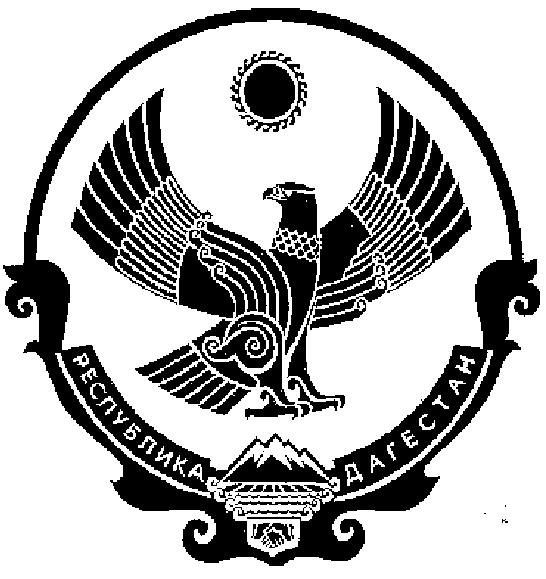 СОБРАНИЕ ДЕПУТАТОВ МУНИЦИПАЛЬНОГООБРАЗОВАНИЯ СЕЛЬСКОЕ ПОСЕЛЕНИЕ«СЕЛЬСОВЕТ ЗУБУТЛИ-МИАТЛИНСКИЙ»  23.06.2020г.                                                                                          № 07-РСОб утверждении Положения о порядке представления и рассмотрения ежегодного отчета главы  МО СП «сельсовет Зубутли-Миатлинский» Кизилюртовского района РДНа основании части 11.1 статьи 35 и части 5.1 статьи 36 Федерального закона   от 6 октября  2003 года № 131-ФЗ «Об общих принципах организации местного самоуправления в Российской Федерации», Уставом МО СП «сельсовет Зубутли-Миатлинский», принятого решением Собрания депутатов  сельского поселения «сельсовет Зубутли-Миатлинский»  (с последующими изменениями), Собрание депутатов  сельского поселения «сельсовет Зубутли-Миатлинский»   РЕШИЛО:1. Утвердить Положение о порядке предоставления и рассмотрения ежегодного отчета Главы сельского поселения  «сельсовет Зубутли-Миатлинский»  о результатах деятельности согласно приложению.2. Решение разместить на официальном сайте поселения в сети интернет. 3. Контроль за исполнением настоящего решения оставляю за собой.Председатель сельского СобранияМО СП «сельсовет Зубутли-Миатлинский»                        А.А.Султанмурадов                                                                                                               Приложение                                                                                                         к решению Собрания депутатов сельского                                                                                                                      поселения «сельсовет Зубутли-Миатлинский»           от 23.06.2020г. за № 07-РС Положениео порядке представления и рассмотрения ежегодного отчета Главы сельского поселения «сельсовет Зубутли-Миатлинский» о результатах деятельностиРаздел 1. Общие положения1. Настоящее Положение разработано в соответствии с Федеральным законом    от 6 октября 2003 года № 131-ФЗ «Об общих принципах организации местного самоуправления в Российской Федерации», Уставом сельского поселения «сельсовет Зубутли-Миатлинский»2. Положение устанавливает порядок представления в Собрание депутатов  сельского поселения «сельсовет Зубутли-Миатлинский» (далее – Собрание депутатов поселения), рассмотрения Собрание депутатов поселения и оформления результатов ежегодного отчета Главы сельского поселения «сельсовет Зубутли-Миатлинский» (далее – Глава поселения) о результатах деятельности, в том числе о решении вопросов, поставленных Собранием депутатов поселения (далее – отчет Главы поселения).3. Заседание Собрания депутатов, на котором заслушивается отчет Главы, является открытым. На заседании в порядке, установленном Регламентом Собрания депутатов «сельсовет Зубутли-Миатлинский», присутствуют жители сельского поселения «сельсовет Зубутли-Миатлинский» и иные лица.Раздел 2. Содержание ежегодного отчета Главы поселения1. Ежегодный отчет Главы поселения должен включать в себя текстовую (описательную) часть, а также отчет о достигнутых значениях показателей в отчетном периоде.  В качестве комментария к отчету могут быть приложены презентационные материалы, слайды, таблицы, мониторинговые исследования, иллюстрации и иные материалы.2. Текстовая (описательная) часть отчета Главы поселения включает следующие разделы:Раздел 1. Оценка социально-экономического положения в сельском поселении, положительная и отрицательная динамика;Раздел 2. Основные направления деятельности в отчетном периоде, достигнутые по ним результаты:взаимодействие с органами государственной власти, органами местного самоуправления иных муниципальных образований, гражданами и организациями;работа с обращениями граждан, личный прием граждан;осуществление правотворческой инициативы;Раздел 3. Деятельность Главы поселения по решению вопросов, поставленных перед главой Собранием депутатов поселения, достигнутые результаты.Раздел 4. Основные цели и направления деятельности на предстоящий период.Раздел 5. Информация об исполнительно-распорядительной деятельности администрации по вопросам местного значения, закрепленным за сельским поселением.Раздел 6. Организация деятельности представительного органа муниципального образования.По разделам 1 и 2 приводятся фактические значения показателей эффективности деятельности Главы поселения:за период, предшествующий отчетному;за отчетный период;планируемые в следующем за отчетным периоде.Раздел 3. Предоставление Главой поселения ежегодного отчета1. Отчет Главы поселения представляется в Собрание депутатов поселения в месячный срок со дня истечения 12 месяцев с момента вступления в должность Главы избранного поселения.Последующие ежегодные отчеты Главы поселения представляются в Собрание депутатов поселения не позднее одного месяца  после  утверждения отчета об исполнении бюджета сельского поселения «сельсовет Зубутли-Миатлинский» за предыдущий год.2. Отчет предоставляется в письменной форме на бумажном и электронном носителях.3. Непредставление отчета является основанием для неудовлетворительной оценки Собранием депутатов поселения деятельности Главы поселения.Нарушение сроков предоставления отчета в сочетании с другими основаниями может служить основанием для неудовлетворительной оценки Собранием депутатов поселения деятельности Главы поселения.Раздел 4. Рассмотрение ежегодного отчета Главы поселения1. Заседание Собрания депутатов поселения  по отчету Главы поселения проводится не позднее месяца  с даты его предоставления.2. Отчет Главы поселения направляется всем депутатам Собрания депутатов поселения.3. Не позднее чем за 30 календарных дней до заседания Собрания депутатов, на котором планируется заслушивание отчета Главы сельского поселения в письменной форме ему направляется перечень вопросов и предложений, поступивших от депутатов. Результаты их рассмотрения доводятся до сведения депутатов в ходе доклада о ежегодном отчете.4. При рассмотрении отчета Собрание депутатов поселения на своем заседании заслушивает Главу поселения.После представления отчета Глава сельского поселения отвечает на вопросы депутатов Собрания.5. При оценке деятельности Главы поселения депутатам Собрания депутатов поселения необходимо руководствоваться:5.1. приоритетностью направлений деятельности Главы поселения;5.2. целесообразностью принятого решения, действия (бездействия) Главы поселения.6. Вопросы рассмотрения отчета Главы поселения, не урегулированные настоящим Положением, решаются в соответствии с Регламентом Собрания депутатов поселения.Раздел 5. Решение Собрания депутатов поселения об отчете Главы поселения5.1. По итогам рассмотрения отчета Главы  поселения Собрание депутатов поселения принимается одно из следующих решений:1) об утверждении отчета с оценкой «удовлетворительно»;2) об утверждении отчета с оценкой «неудовлетворительно»;5.2 Решение Собрания депутатов поселения о ежегодном отчете Главы поселения вступает в силу со дня его подписания, подлежит официальному опубликованию.РЕШЕНИЕ